15 февраля  2021 года   Бейсекеевой З.Р. прошло очередное  занятие  по социально-бытовой ориентировке   для учащихся  9 «Г» на тему «Изделия из слоенного теста. Учимся  готовить  самсу» Цель занятий: 1. Познакомить   девочек   с  техникой  работы со слоенной тестой, с видами  изделия  из слоенного теста. 2. Научить  пошаговому  рецепту  приготовить   самсу   из домашнего  фарша. 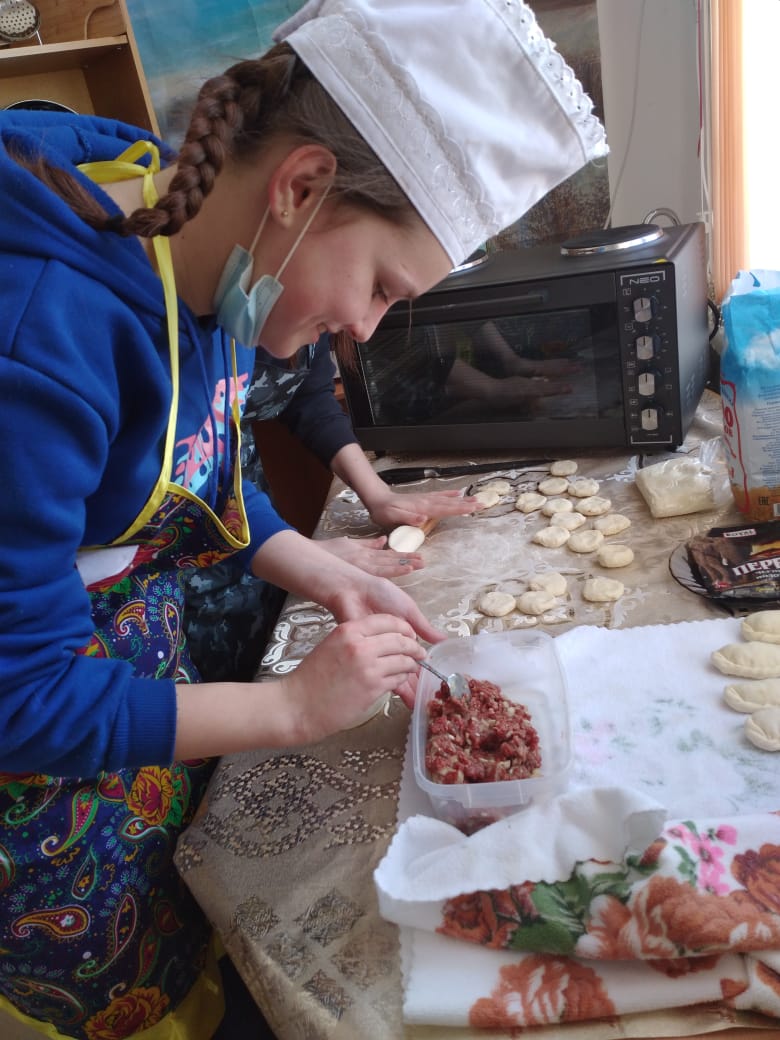 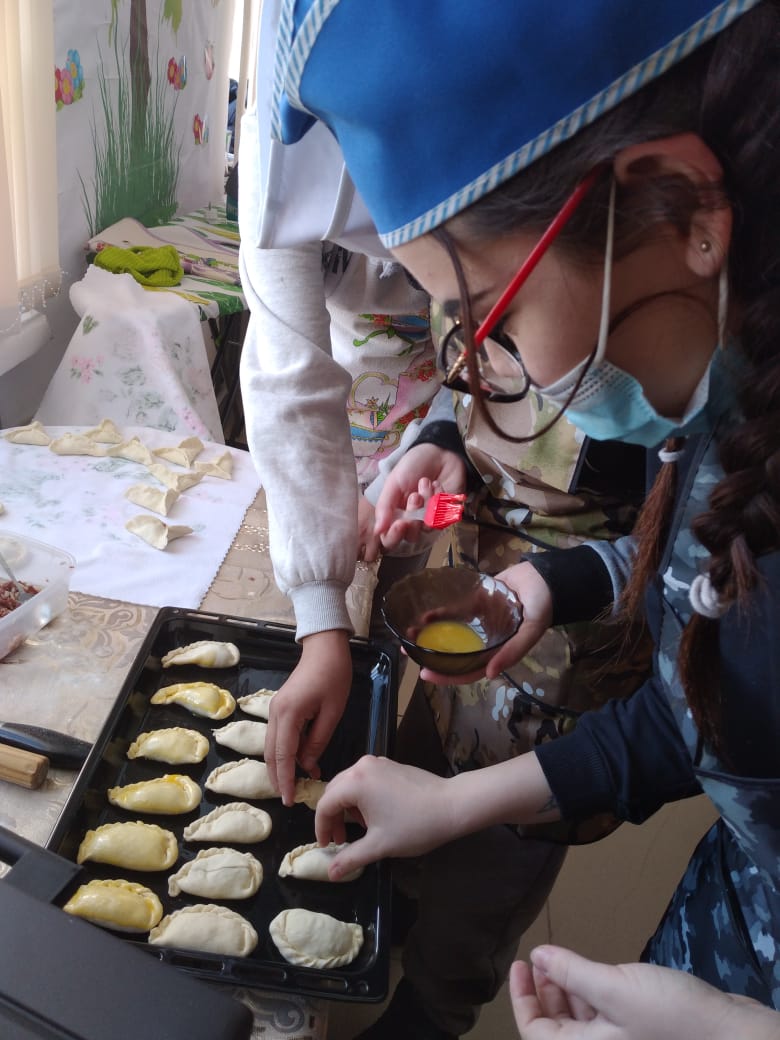 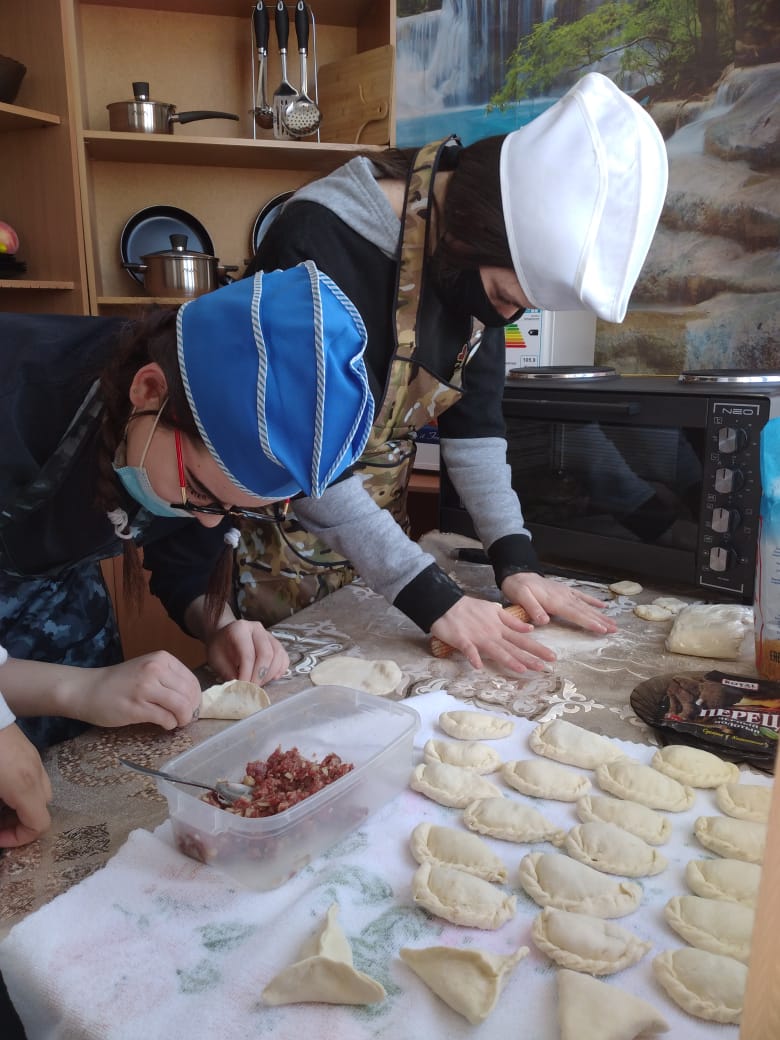 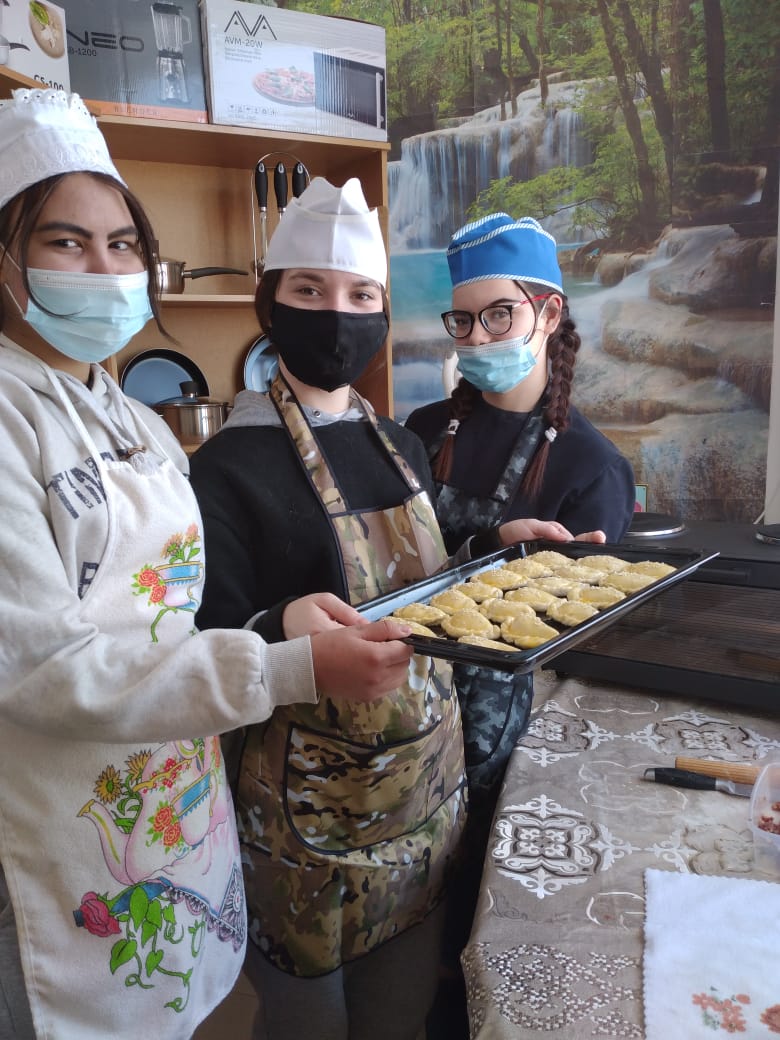 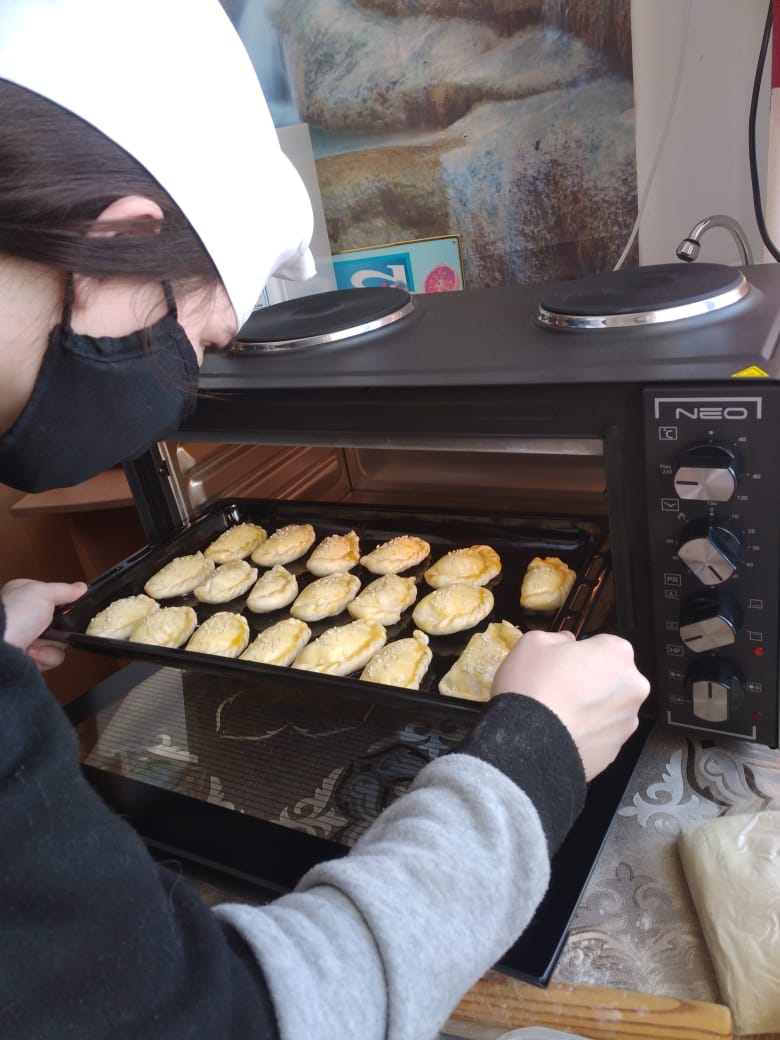 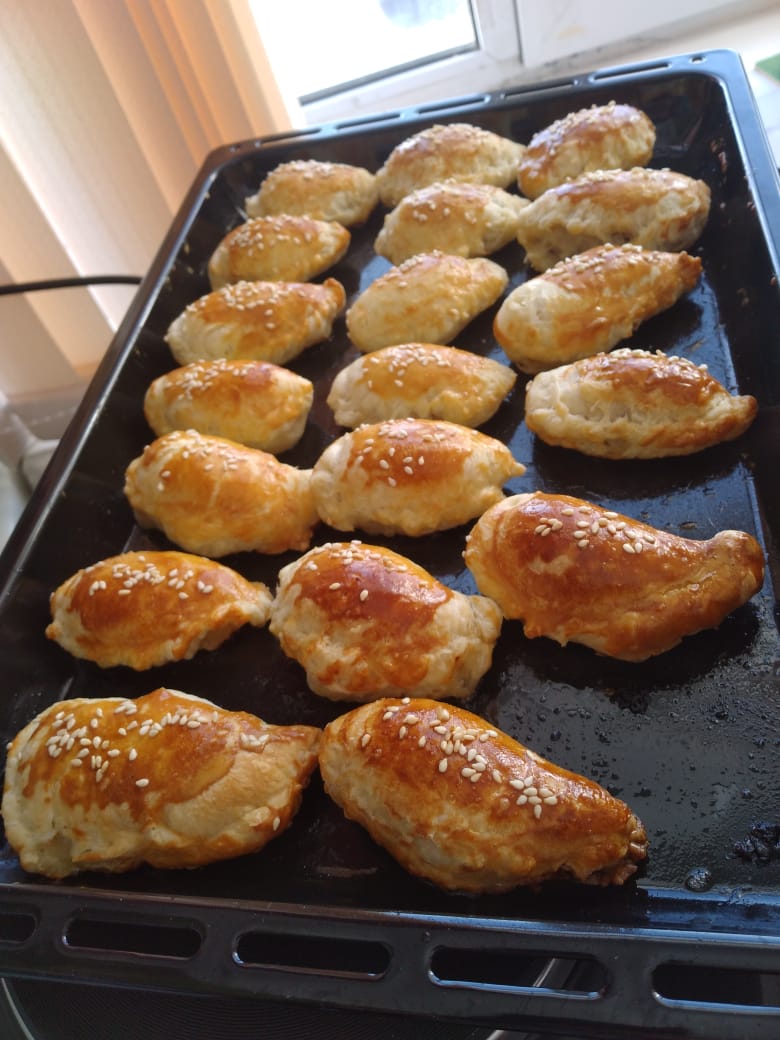 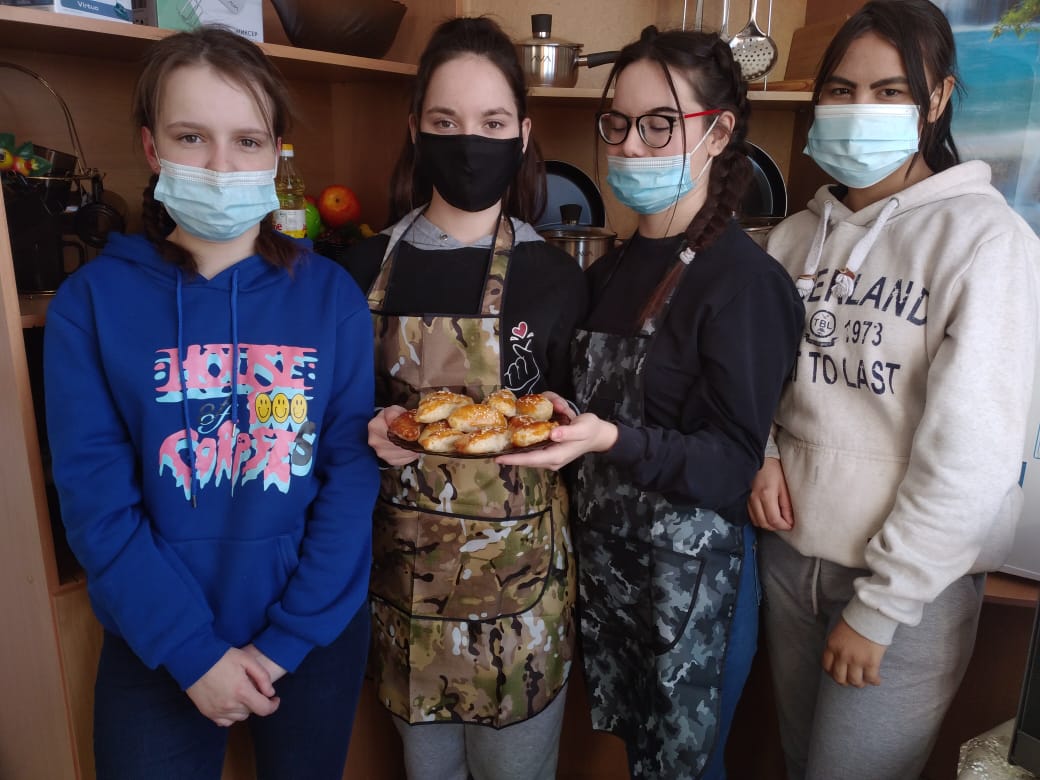 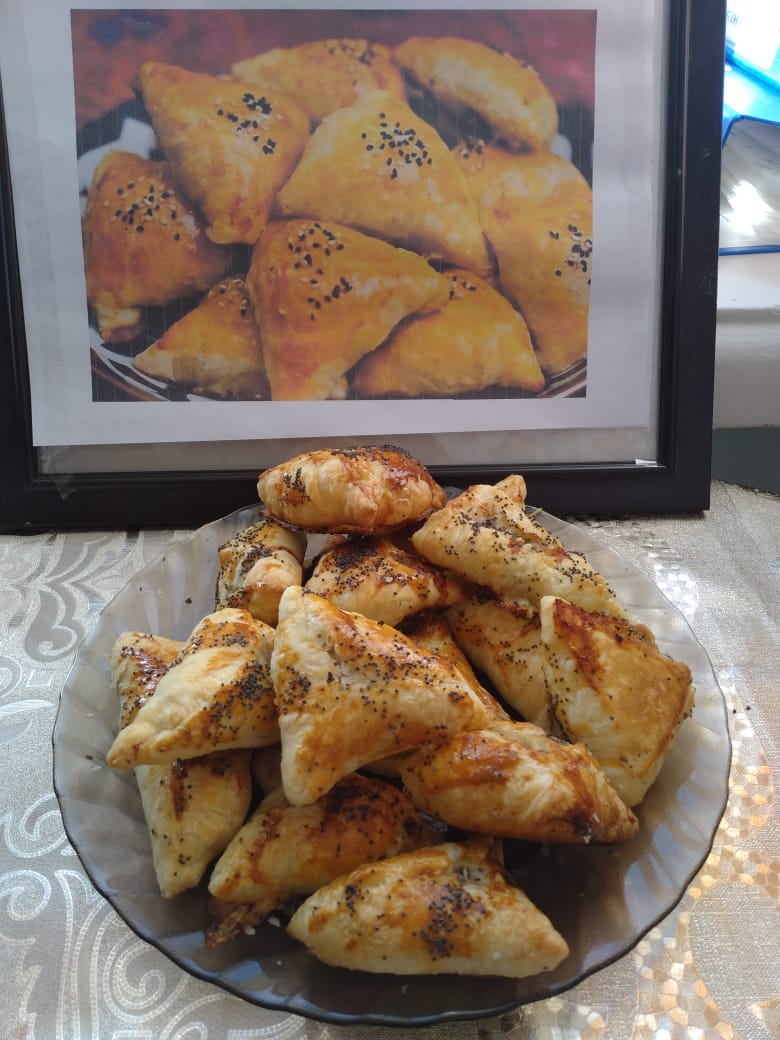 